附件2：《工程勘察设计行业年度发展研究报告（2019）》征订回执单位全称发票开具发票类型（请选填普票或专票）发票开具社会信用代码发票开具地址及电话发票开具开户行及账号报告邮寄邮寄地址报告邮寄收件人报告邮寄联系电话2019年度版征订数量：          本2019年度版征订数量：          本价格说明：1-4本：360元/本（含顺丰快递费）5-9本：330元/本（含顺丰快递费）10本以上：300元/本（含顺丰快递费）不同年度均累计计算。其他年度版征订数量：          年度         本          年度         本          年度         本其他年度版征订数量：          年度         本          年度         本          年度         本价格说明：1-4本：360元/本（含顺丰快递费）5-9本：330元/本（含顺丰快递费）10本以上：300元/本（含顺丰快递费）不同年度均累计计算。总金额：              元总金额：              元价格说明：1-4本：360元/本（含顺丰快递费）5-9本：330元/本（含顺丰快递费）10本以上：300元/本（含顺丰快递费）不同年度均累计计算。汇款开户银行：中国工商银行北京百万庄支行户    名：中国勘察设计协会账    号：0200001409014407151开户银行：中国工商银行北京百万庄支行户    名：中国勘察设计协会账    号：0200001409014407151温馨提示订阅流程：方法1: 邮件发送Word回执→收到确认邮件后汇款→快递《报告》和发票；方法2: 用手机扫描右侧二维码填写回执→提交成功后汇款→快递《报告》和发票;方法3: 电脑端通过下方网址在线填写回执→提交成功后汇款→快递《报告》和发票。（https://www.wjx.top/jq/71521735.aspx）可以个人转账，但需备注购买单位全称，供核对。Word回执发送：zsxhyfzb@126.com电话咨询：侯丽娟010-88023049  发票将夹在第一本报告的封皮下随报告一并邮寄,请注意查收。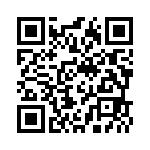 近几年《报告》（2009版-2018版），除2010和2014版外还有少量剩余欢迎订阅。订阅流程：方法1: 邮件发送Word回执→收到确认邮件后汇款→快递《报告》和发票；方法2: 用手机扫描右侧二维码填写回执→提交成功后汇款→快递《报告》和发票;方法3: 电脑端通过下方网址在线填写回执→提交成功后汇款→快递《报告》和发票。（https://www.wjx.top/jq/71521735.aspx）可以个人转账，但需备注购买单位全称，供核对。Word回执发送：zsxhyfzb@126.com电话咨询：侯丽娟010-88023049  发票将夹在第一本报告的封皮下随报告一并邮寄,请注意查收。近几年《报告》（2009版-2018版），除2010和2014版外还有少量剩余欢迎订阅。